Grading RubricStudents will be assigned to grade 2-3 classmates in class on their workPOINT SYSTEM25-20 : Excellent, outstanding work; Student was successful in bring the core idea and the creative element of their piece together; good use of technique, skill, creativity and craftsmanship.20-15: Above average; Student communicated the core idea; good use technique, skill, creativity and craftsmanship15-10: Average, needs more work; Student was able to somewhat communicate the core idea, but was not successful in bringing the project together effectively10-5: Unsatisfactory; Student did not put in enough effort into the work; the core idea was not communicated effectively through the piece; poor presentation.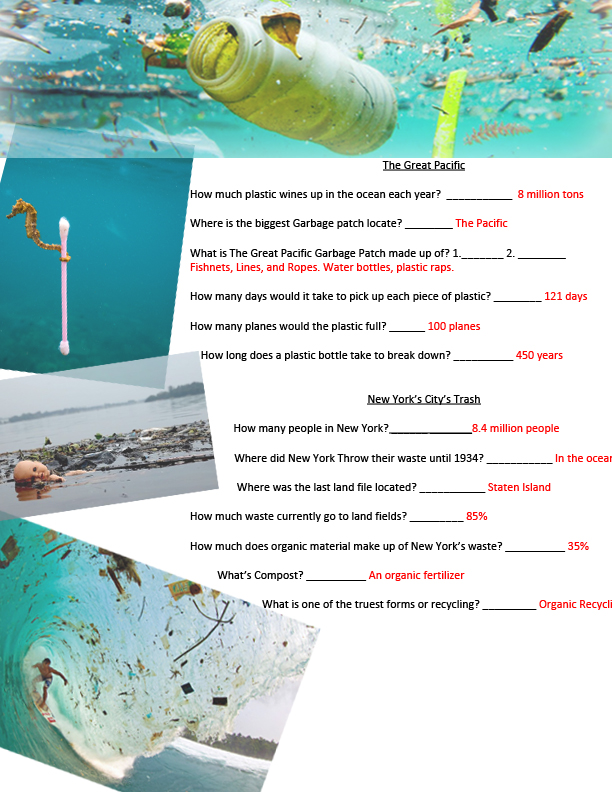 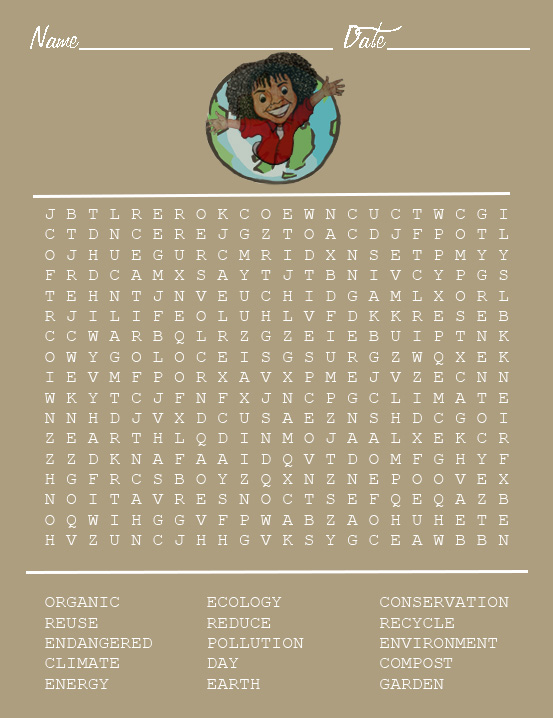 Art 305 Lesson PlanArt 305 Lesson PlanArt 305 Lesson PlanArt 305 Lesson PlanGroup Members:Daniela Garcia, Flora, Alice, Mark Anthony Daniela Garcia, Flora, Alice, Mark Anthony Daniela Garcia, Flora, Alice, Mark Anthony Lesson Title:What’s it made of?What’s it made of?What’s it made of?Grade Level:9th-12th Length of Lesson:5 days Brief Description:Students will use the “Pic Blender” app to create a reference photo, from the photo they will create a painting with incorporated collage elements. Each student will create a project that discusses their findings on current environmental pollutants. I.E. one student could potentially pick plastic waste and its effects on our oceans. From this idea they could blend a silhouette of a whale and superimpose it with images of plastic waste to create their reference photo.  Students will use the “Pic Blender” app to create a reference photo, from the photo they will create a painting with incorporated collage elements. Each student will create a project that discusses their findings on current environmental pollutants. I.E. one student could potentially pick plastic waste and its effects on our oceans. From this idea they could blend a silhouette of a whale and superimpose it with images of plastic waste to create their reference photo.  Students will use the “Pic Blender” app to create a reference photo, from the photo they will create a painting with incorporated collage elements. Each student will create a project that discusses their findings on current environmental pollutants. I.E. one student could potentially pick plastic waste and its effects on our oceans. From this idea they could blend a silhouette of a whale and superimpose it with images of plastic waste to create their reference photo.  State Standards:Content Standard 2.6: Create a two or three-dimensional work of art that addresses a social issue. Content Standard 3.3: Identify and describe the visual arts and discuss how the issues of time, place, and cultural influences are reflected in selected works of art.  Content Standard 2.6: Create a two or three-dimensional work of art that addresses a social issue. Content Standard 3.3: Identify and describe the visual arts and discuss how the issues of time, place, and cultural influences are reflected in selected works of art.  Content Standard 2.6: Create a two or three-dimensional work of art that addresses a social issue. Content Standard 3.3: Identify and describe the visual arts and discuss how the issues of time, place, and cultural influences are reflected in selected works of art.  Common Core Standard:Common Core Standard - Produce clear and coherent writing in which the development, organization, and style are appropriate to task, purpose, and audience.Common Core Standard - Produce clear and coherent writing in which the development, organization, and style are appropriate to task, purpose, and audience.Common Core Standard - Produce clear and coherent writing in which the development, organization, and style are appropriate to task, purpose, and audience.Big Question:Where does all the city’s daily waste go?Where does all the city’s daily waste go?Where does all the city’s daily waste go?ObjectivesStudents will be able to make a painting that represents their view on environmental pollutants Students will be able to discuss how past artist used their skills to present social/political issues of their time. Students will be able to write a paragraph that explains the importance of their environmental issue and the aspects of their project has successfully communicated their message. Students will be able to make a painting that represents their view on environmental pollutants Students will be able to discuss how past artist used their skills to present social/political issues of their time. Students will be able to write a paragraph that explains the importance of their environmental issue and the aspects of their project has successfully communicated their message. Students will be able to make a painting that represents their view on environmental pollutants Students will be able to discuss how past artist used their skills to present social/political issues of their time. Students will be able to write a paragraph that explains the importance of their environmental issue and the aspects of their project has successfully communicated their message. Art History:Short power point on Banksy’s street art and how it communicates social/political issues.  (add anything you feel is relevant)Short power point on Banksy’s street art and how it communicates social/political issues.  (add anything you feel is relevant)Short power point on Banksy’s street art and how it communicates social/political issues.  (add anything you feel is relevant)Major Themes:Environmental effects of human waste/trash.  Environmental effects of human waste/trash.  Environmental effects of human waste/trash.  Elements/Principles:Primary/secondary color mixing Elements of design Vocabulary:Composition:Elements of design Collage Pollutants Primary colorSecondary colorMaterials needed:Access to “pic blender”, tempera/oil/watercolor paint, brushes, water cups, paper, printed reference photo, collage materials (newspaper/magazines) Access to “pic blender”, tempera/oil/watercolor paint, brushes, water cups, paper, printed reference photo, collage materials (newspaper/magazines) Access to “pic blender”, tempera/oil/watercolor paint, brushes, water cups, paper, printed reference photo, collage materials (newspaper/magazines) Anticipatory SetA short video showing the amount of trash that is collecting in our oceans. A second video showing a brief process of how we attempt to dispose the large amounts of trash collected in our cities. https://www.youtube.com/watch?v=vrPBYS5zzF8 https://www.youtube.com/watch?v=Y6LzB6rMDtA A short video showing the amount of trash that is collecting in our oceans. A second video showing a brief process of how we attempt to dispose the large amounts of trash collected in our cities. https://www.youtube.com/watch?v=vrPBYS5zzF8 https://www.youtube.com/watch?v=Y6LzB6rMDtA A short video showing the amount of trash that is collecting in our oceans. A second video showing a brief process of how we attempt to dispose the large amounts of trash collected in our cities. https://www.youtube.com/watch?v=vrPBYS5zzF8 https://www.youtube.com/watch?v=Y6LzB6rMDtA Teaching StrategiesTeaching StrategiesStudent ActivitiesStudent ActivitiesDay 1: PowerPoint Introducing the project and Art History lesson. Day 1: PowerPoint Introducing the project and Art History lesson. Day 1: Short activity to get students interested in project. They will download the app and begin researching environmental topicsDay 1: Short activity to get students interested in project. They will download the app and begin researching environmental topicsDay 2: Demonstration on how to navigate the appDay 2: Demonstration on how to navigate the appDay 2: students will collect reference photos and create their source photo using the app. Day 2: students will collect reference photos and create their source photo using the app. Day 3: Demonstration on basic color mixing. And paint application Day 3: Demonstration on basic color mixing. And paint application Day 3: Students practice color mixing. And begin their project. Day 3: Students practice color mixing. And begin their project. Day 4: one-on-one help with students while they work.Day 4: one-on-one help with students while they work.Day 4: one-on-one help with students while they work.Day 4: one-on-one help with students while they work.Day 5: In class critique Day 5: In class critique Day 5: Students will participate in critique and give written feedback on notecards for each student. Day 5: Students will participate in critique and give written feedback on notecards for each student. Assessment plan:Rubric, group critique Rubric, group critique Rubric, group critique Closure:Class will place their work on the wall and select as a group the top three projects that they feel best fulfilled the assignment and give their opinion on their choice of environmental pollutants. Class will place their work on the wall and select as a group the top three projects that they feel best fulfilled the assignment and give their opinion on their choice of environmental pollutants. Class will place their work on the wall and select as a group the top three projects that they feel best fulfilled the assignment and give their opinion on their choice of environmental pollutants. GRADING ON:STUDENT SCORE:TEACHER SCORE:Overall Presentation: Craftsmanship, creativity, originality, use of technique and media5  4  3  2  15  4  3  2  1Relevance / Subject matter: Was the piece effective in communicating the topic? 5  4  3  2  15   4   3  2  1Use of class time; preparednessX5  4   3  2   1COMMENTS for your classmate: COMMENTS for your classmate: COMMENTS for your classmate: TOTAL SCORE: _____TOTAL SCORE: _____TOTAL SCORE: _____